Gilgandra High School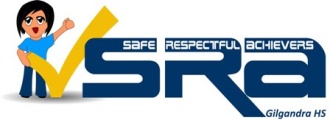 At GHS our expectations are to be:In all settings we.....ClassroomPlayground/ ToiletsStairwells and CorridorsCanteenSAFE*Be in the right place at the right time*Keep hands and feet to yourself*Report incidents* Use equipment safely *Walk in passive areas *Remain seated unless directed otherwise*Enter and exit classroom  in an orderly manner *Be punctual to class*Place bags where directed*Stay in bounds*Use the bins provided*Act positively to negative conflict situations *Follow safe hygiene procedures* Use water for drinking*Move in a safe and orderly manner *Retain all possessions on your person or in your bag *Maintain distance from the edge of the balcony*Keep walkway clear*Wait patiently *Stand behind the line when waiting to be served*Stand in marked areas onlyRESPECTFUL*Speak positively and listen politely to all people*Follow instructions promptly*Use appropriate language *Use technology appropriately *Respect others privacy, property and personal space*Be accepting and respectful of others *Actively listen to instructions*Use technology only when directed*Use inside voices*Raise hands and wait for permission to answer *Respect fellow learners and their right to learn * Be alert and walk to class during the music *Keep area free of graffiti*Keep area you use clean*Flush the toilet *Stay on the left hand 	  side *Be cautious *Speak politely and use “please” and “thank you”*Respect the canteen workers and others in the line*Line up from the back of the lineACHIEVERS*Influence others positively *Be proud of your abilities*Show initiative*Try new activities*Bring required equipment*Concentrate and complete given tasks*Encourage others to learn*Participate in all aspects of learning*Be prepared and submit assessments on time*Strive for quality in content  and presentation *Seek assistance when required*Attend to personal needs during the moving music *Line up against the wall outside the classroom *wait for the teacher quietly *Take the most direct route to class*Follow the arrows when entering and leaving the canteen